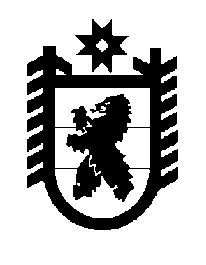 Российская Федерация Республика Карелия    ПРАВИТЕЛЬСТВО РЕСПУБЛИКИ КАРЕЛИЯРАСПОРЯЖЕНИЕот  7 июля 2015 года № 440р-Пг. Петрозаводск   В целях реализации в 2015 году на территории Республики Карелия мероприятий Государственной программы развития сельского хозяйства и регулирования рынков сельскохозяйственной продукции, сырья и продовольствия на 2013-2020 годы, утвержденной постановлением Правительства Российской Федерации от 14 июля 2012 года № 717, федеральной целевой программы «Развитие мелиорации земель сельскохозяйственного назначения России на 2014-2020 годы», утвержденной постановлением Правительства Российской Федерации от 12 октября 2013 года № 922:Одобрить и подписать Соглашение  между Министерством сельского хозяйства Российской Федерации  и  Правительством Республики Карелия о предоставлении субсидий из федерального бюджета бюджету Республики Карелия на реализацию федеральной целевой программы «Развитие мелиорации земель сельскохозяйственного назначения России на 2014-2020 годы» на 2015 год.           ГлаваРеспублики  Карелия                                                             А.П. Худилайнен